     B2B SUBMISSION FORM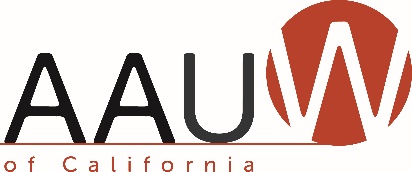 Submission InstructionsComplete appropriate sections of the form.Save the form with a new name.Submit the form to webteam@aauw-ca.org by midnight of the last day of the month. Committee NameSubmitter’s Name and TitleEmail addressThe Hook (or Bite)A headline with a message. This should hook the reader with a compelling reason to read on. Example: You can’t pass the salt on Zoom.The Details (or Meal)Round it out with supporting information and specific details for taking action.Example: We can’t argue with success. Holding our annual AAUW Fund events via Zoom has opened them up to far greater participation. More members can log on and hear presentations by more stimulating Fellows and grant recipients. Plan on joining us to learn what your Fund dollars are supporting AND perhaps line up a speaker for your branch (contact aauwfund@aauw-ca.org to schedule one of these amazing women). So don’t miss out this year. Zoom over to this year’s AAUW Fund event on (date/time). The Close (or Dessert)Your last chance to call for action.Example: You won’t be able to pass the salt, but you will be inspired. Register at (link).  Add any website links for more details.B2B Bonus! Quick Tips for Things to Try Does your committee have a great tip for something a branch can do easily and effectively?  Share it here. 